РОССИЙСКАЯ ФЕДЕРАЦИЯ,ОБЩЕСТВО С ОГРАНИЧЕННОЙ ОТВЕТСТВЕННОСТЬЮ
«АкКо Лаб»ПАСПОРТна материал – серебряные наночернилаСвойства серебрянных наночернил:содержание серебра - 15-20 весовых %;состав – 100% Agвязкость – 10-17 сП;поверхностное натяжение – 30 – 43 мН/м;цвет - темно-коричневый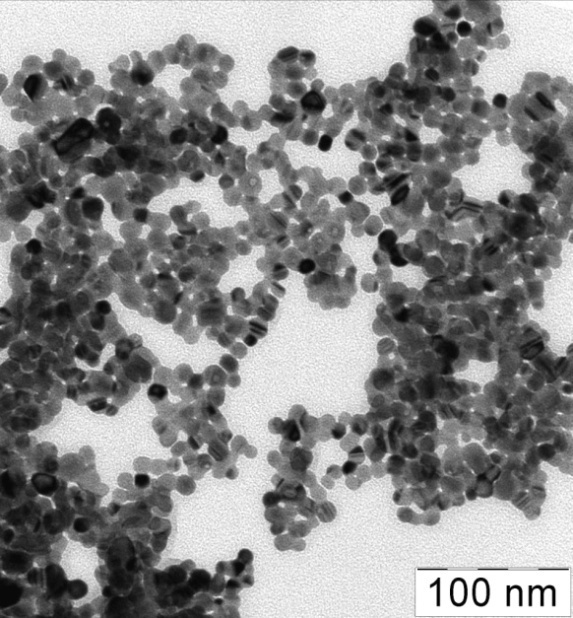 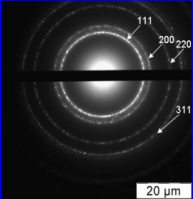 ПЭМ- изображение (а) и электронная дифракция наночастиц серебра (б).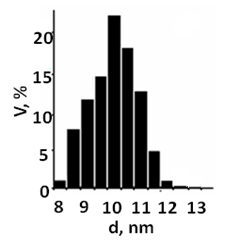 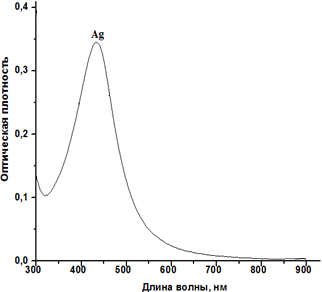 Гистограмма распределения Ag-наночастиц по размерам 				Спектр поглощения серебряных наночастицСогласно результатам просвечивающей электронной микроскопии (ПЭМ), серебряные наночастицы имеют сферическую форму и узкое распределение частиц по размерам 10±2 нм.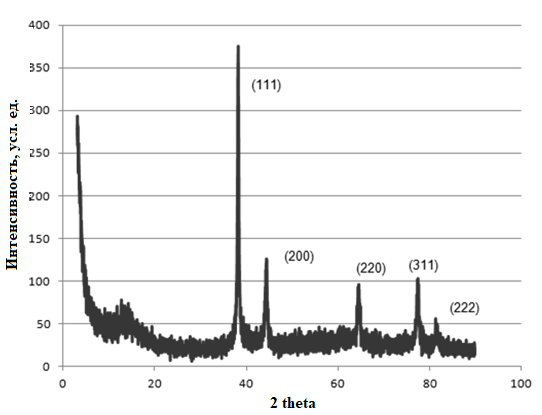 Рентгенофазовый анализ Ag-наночастиц, выделенных из наночернил и высушенных при t=100 оС в течение 30 мин.На дифрактограмме РФА присутствуют рефлексы, соответствующие фазе серебра [96-901-62, 100% Ag]Зависимость удельного сопротивления Ag-наночастиц от температуры термообработки.Значения удельного поверхностного сопротивления для элементов (размер 10×10 мм, толшина 3-5 слоев), напечатанных на оборудовании Dimatix, получали с использованием  метода четырехзондового измерения.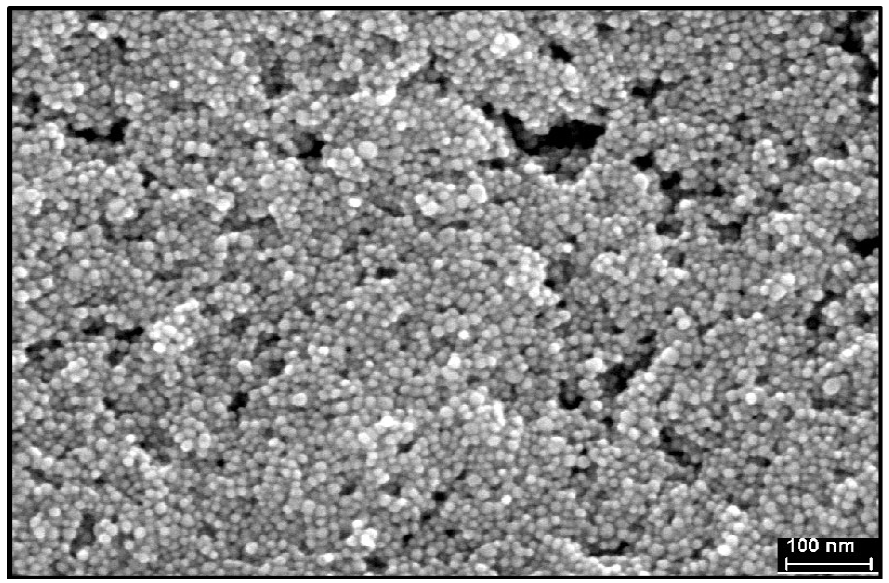 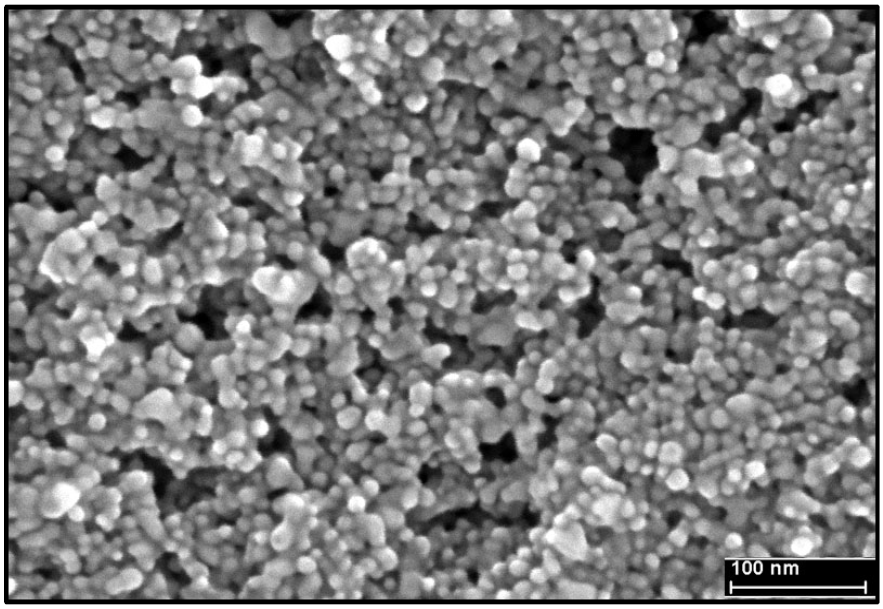 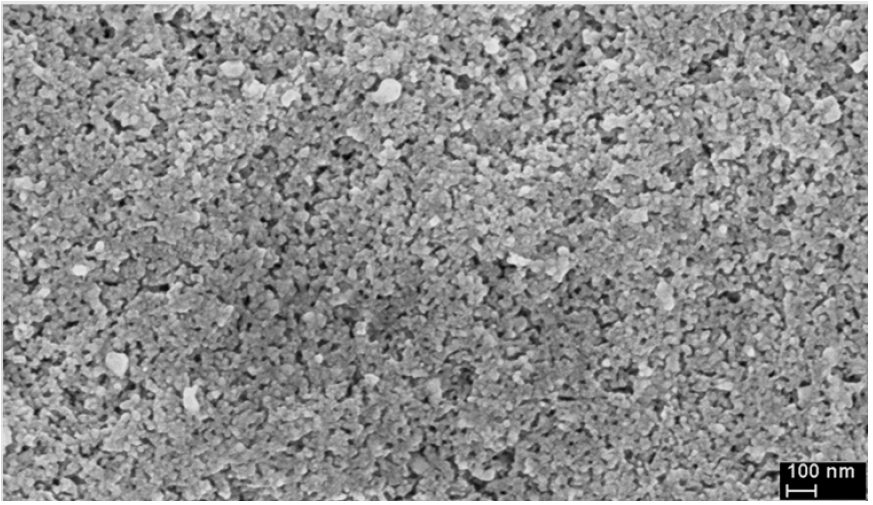 Микрофотографии (сканирующая электронная микроскопия) Ag-наночастиц: а – без термообработки; б – термообработка при 90°С; в – термообработка при 150°С.Рекомендации по эксплуатации.Для предотвращения седиментации наночастиц необходимо проводить один раз в неделю ультразвуковую (УЗ) обработку наночернил в ледяной ванне в течение 10-15 мин.Перед заправкой в картридж рекомендуется провести фильтрацию наночернил, используя шприцевой фильт (hydrophilic PTFE 0,45 мкм). Между УЗ-обработкой и фильтрацией серебрянные наночернила необходимо выдержать сутки в холодильнике.Условия хранения.Серебрянные наночернила следует хранить при температуре 3-5 ºС. Срок годности наночернил составляет 3 мес.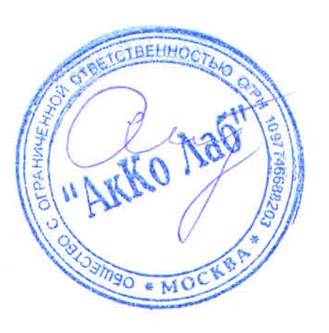 